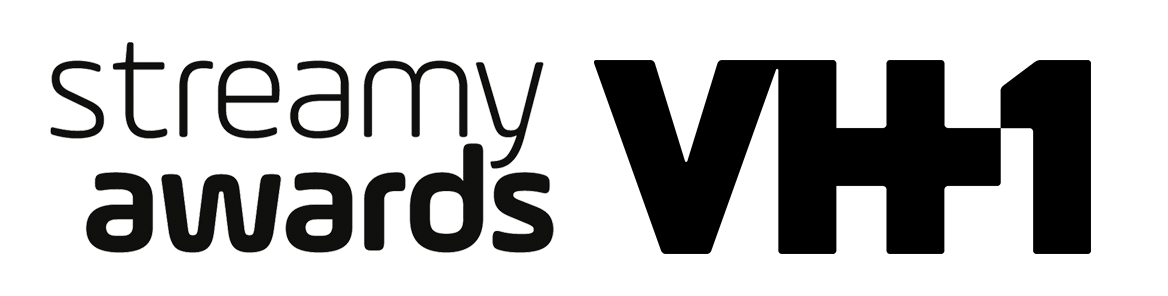 TUBEFILTER, DICK CLARK PRODUCTIONS AND VH1 ANNOUNCE NOMINATIONS FOR THE 5TH ANNUAL STREAMY AWARDSSnapperHero Leads with Six NominationsThe 5th Annual Streamy Awards will Broadcast LIVEon VH1 Thursday, September 17, 2015 at 10:00 pm ET/PTFor Streamy Awards photos and video assets, please go to: http://bit.ly/StreamysContentSANTA MONICA, CA (August 12, 2015) – With help from some of the most influential creators and talent in online video, including Bart Baker, Flula, and GloZell Green, Tubefilter, dick clark productions and VH1 today announced the nominees for the 5th Annual Streamy Awards. The Streamy Awards, a multi-platform event honoring the best in YouTube, online video and the creators behind it, will air live on VH1 and its digital platforms from the Hollywood Palladium on Thursday, September 17, 2015 at 10:00 pm ET/delayed PT.Snapchat scripted series SnapperHero garnered the most Streamys nominations with six total. Epic Rap Battles of History and Video Game High School followed, tied with four nominations each, while Bootleg Universe and The Hotwives of Orlando each secured three nominations. The full list of Streamy Awards nominees is included below."If the strength of this year's nominees is any indication, we are on track for the biggest Streamys ever," said Streamy Awards Creator Drew Baldwin. "This past year, video creators have inspired, educated, and entertained us like never before—and I can imagine no better way to celebrate our community's achievements than with dick clark productions and VH1 for our first-ever television and digital broadcast."The nominees for two fan-voted awards – Entertainer of the Year and Show of the Year – will be announced on September 3. Fans can vote for their favorite finalists leading up to and during the live show on September 17. Winners of the Streamy Awards will be determined by the Streamys Blue Ribbon Panel, a judging body of creators, executives, and other experts in the online video industry.Continuing to reflect the current state of original programming native to online and social video, the 5th Annual Streamy Awards feature new and updated awards, including:New subject awards for Lifestyle channels and Documentary or Investigative series.Breakout Creator and Breakthrough Artist awards recognizing up-and-coming digital creators and music artists who have not previously been nominated.Introduction of the Social Video category to include Instagram, Snapchat, and Vine.The 2014 Streamy Awards garnered more than 7 million views on YouTube, 2.8 million Vine loops in 24 hours, and three worldwide trending topics on Twitter, driving more engagement than the top TV shows airing that night. Creators and fans generated more than 1 billion impressions around the show. NOMINEES FOR THE 5th ANNUAL STREAMY AWARDSAWARDS FOR CHANNELS, SERIES, OR SHOWSANIMATED Bee and PuppycatBlank on BlankCyanide & HappinessRWBYsWooZieBREAKOUT CREATOR (NEW CATEGORY)Lauren ElizabethRachel LevinJenn McAllisterArden RoseMatthew SantoroCOMEDYFlulaRyan HigaJenna MarblesMiranda SingsRhett & LinkDRAMAAnamnesisBootleg Universe  BlackBoxTVCarmillaFrankenstein, MDFIRST PERSON BFvsGFGrace HelbigTyler OakleyPewDiePieIISuperwomanIIINDIE AnamnesisEat Our FeelingsThe Katering ShowThe New Adventures of Peter and WendyPlayer PianoINTERNATIONAL EnchufeTVHolaSoyGermanJack & DeanKorean EnglishmanRacka RackaNON-FICTION Good Mythical MorningHeyUSAImprov EverywhereKids React   ShaytardsSPIN-OFF30 for 30 Shorts (30 for 30)Hack Into Broad City (Broad City)Saturday Night Line (Saturday Night Live) Team Coco on Twitch (Conan)The Tonight Show Starring Jimmy Fallon: BackstageSUBJECT AWARDSACTION OR SCI-FIAction Movie KidCorridor DigitalSnapperHeroSuper Power Beat DownVideo Game High SchoolBEAUTYAndrea’s ChoiceGigi GorgeousKandee JohnsonIngrid NilsenMichelle PhanDOCUMENTARY OR INVESTIGATIVE (NEW CATEGORY)Atari: Game OverQueens of KingsRituals with Laura LingStreet CutsThank You And SorryFASHIONMaddi BraggBrooklyn And BaileyLauren ElizabethMaiah OcandoAmanda SteeleFOODEpic Meal TimeNerdy NummiesSORTEDfoodTastedYou Deserve A DrinkGAMINGThe Game TheoristsMarkiplierPewDiePieSmosh GamesStampylongheadHEALTH AND WELLNESSBlogilatesBroScienceLifeFurious PeteSuperhero in TrainingTony Horton FitnessKIDS AND FAMILYEh Bee FamilyKid PresidentKids ReactShaytardsWhat’s Up MomsLIFESTYLE (NEW CATEGORY)Joey GraceffaiJustine Rachel LevinAlisha MarieBethany MotaNEWS AND CULTUREBuzzFeed VideoMTV BralessThe Philip DeFranco ShowSourceFedThe Young TurksPRANKSRoman AtwoodFouseyTUBEThe JanoskiansMagic Of RahatPrankVsPrankSCIENCE OR EDUCATIONCrash CourseDNewsIt’s Okay To Be SmartSciShowVsauceSPORTSBrodie SmithDevin Super TrampDude PerfectThe Ginger RunnerRed BullPERFORMANCE AWARDSACTOR Bart Baker, Bart BakerJames Franco, Making A Scene with James FrancoAasif Mandvi, Halal in the FamilyPaul Scheer, Scheer-RLJames Van Der Beek, Bootleg UniverseACTRESS Anna Akana, SnapperHeroColleen Ballinger, Miranda SingsNatasha Negovanlis, CarmillaEllary Porterfield, Video Game High SchoolCasey Wilson, The Hotwives of OrlandoCOLLABORATION Jimmy Kimmel and Viewers, YouTube ChallengeJusReign and Timothy DeLaGhetto, JusReignNice Peter, EpicLLOYD, Grace Helbig, and Hannah Hart, Epic Rap Battles of HistoryPentatonix and Lindsey Stirling, PentatonixVarious Creators, YouTube Rewind 2015DANCE Amymarie GaertnerIsrael “Izzy” Harris and Ashleigh Mitchell Dominic SandovalMarquese Scott Alyson StonerENSEMBLE CAST The Annoying OrangeThe Hotwives of OrlandoSix Guys One CarSnapperHeroVideo Game High SchoolMUSIC AWARDSBREAKTHROUGH ARTIST (NEW CATEGORY)Tori KellyAustin MahoneMAX Shawn MendesRachel Platten COVER SONG Fifth Harmony, Uptown Funk (Mark Ronson)Pentatonix, Evolution of Michael Jackson (Michael Jackson)Sam Tsui and Casey Breves, Thinking Out Loud / I’m Not The Only One (Ed Sheeran / Sam Smith) Tyler Ward featuring Charlie Puth, See You Again (Wiz Khalifa)“Weird Al” Yankovic, Foil (Lorde)ORIGINAL SONG Gibberish, MAXHere, Alessia CaraNo Matter Where You Are, Us the Duo Nobody Love, Tori KellyTake Flight, Lindsey StirlingCRAFT AWARDSCINEMATOGRAPHY2Cellos, Ivan SlipčevićDevin Super Tramp, Devin GrahamGymkhana, Jordan ValentiMichelle Phan, RiceBunny ProductionsThirsty For…, Jay Holzer and Gab TaraboulsyCOSTUME DESIGNBart Baker, Amanda HoslerThe Britishes, Alisha SilversteinEpic Rap Battles of History, Sulai LopezThe League of S.T.E.A.M., The League of S.T.E.A.M. The Most Popular Girls in School, Jamie Brown, Mark Cope and Carlo MossDIRECTINGBootleg Universe, Joseph KahnKurt Hugo Schneider, Kurt Hugo SchneiderImprov Everywhere, Charlie ToddSnapperHero, Sam Gorski, Niko Pueringer, and Jake WatsonVideo Game High School, Matt Arnold and Freddie WongEDITINGThe Fourth Door, Tony ValenzuelaThe Game Theorists, Ronnie Edwards, Forrest Lee Black, and Ryder BurginEpic Rap Battles of History, Andrew Sherman, Ryan Moulton, Daniel Turcan and Peter ShukoffMystery Guitar Man, Joe PennaVsauce, Michael Stevens and Guy LarsenVISUAL AND SPECIAL EFFECTSAction Movie Kid, Daniel HashimotoAndrew M Films, Andrew McMurryCorridor Digital, Sam Gorski, Niko Pueringer, and Jake WatsonSnapperHero, Sam Gorski, Niko Pueringer, and Jake WatsonZach King, Zach KingWRITINGBad Lip Reading, Bad Lip ReadingEpic Rap Battles of History, Peter Shukoff, Lloyd Ahlquist and Zach SherwinHonest Trailers, Spencer Gilbert, Dan Murrell, Erica Russell and Andy SignoreThe Hotwives of Orlando, Dannah Phirman and Danielle SchneiderYou Deserve A Drink, Mamrie HartSOCIAL VIDEO AWARDSSHORT FORM COMEDY (NEW CATEGORY)Brandon CalvilloBrittany FurlanLiane VRudy MancusoLogan PaulSHORT FORM CREATIVITY (NEW CATEGORY)Meagan CignoliCyrene-QZach KingShaun McBrideSnapperHeroSNAPCHAT STORYTELLER (NEW CATEGORY)Chris Carmichael (chriscarm)Jérôme Jarre (jeromejarre)Shaun McBride (shonduras)Shay Mitchell (officialshaym)Ryan Seacrest (ryanseacrest)VINERCameron DalllasBrittany FurlanKing BachLele PonsDeStorm PowerCAMPAIGN AWARDSBRAND CAMPAIGNCrazy Plastic Ball Prank #WithDad, Roman Atwood (Nissan)Kitten Therapy, SoulPancake (Purina Tidy Cats)Watch Me (Whip/Nae Nae), DanceOn (Silentó)Totino Boy!, Tim and Eric (Totino’s Pizza Rolls)Signature Pizzas, Jack and Jack, Rooster Teeth and Andrea Russett (Pizza Hut)SOCIAL GOOD CAMPAIGNArnold Pranks Fans as the Terminator…for Charity, After-School All StarsPrank it FWD#ProudToLove, Marriage Equality and LGBT Pride MonthWin a Coffee Date In LA with Connor Franta, Thirst ProjectTyler Oakley’s Birthday Campaign, The Trevor ProjectFor more information, visit www.streamys.org. Join the conversation on Twitter with @streamys using #Streamys. Follow Streamy Awards on Facebook.The 5th Annual Streamy Awards are Executive Produced by dick clark productions’ Allen Shapiro, Mike Mahan, Assaf Blecher and Ariel Elazar, as well as Streamy Awards founders Drew Baldwin and Joshua Cohen.  Lee Rolontz and Lara Fried will executive produce for VH1.About The Streamy Awards Founded by Drew Baldwin and Joshua Cohen, the Streamy Awards honor the best in online video and the creators behind it. The annual event brings together the biggest names in YouTube and online video for a night of celebration, discovery, and meaningful recognition.About dick clark productionsdick clark productions (dcp) is the world's largest producer and proprietor of televised live event entertainment programming with the "Academy of Country Music Awards," "American Country Countdown Awards," "American Music Awards," "Billboard Music Awards," "Dick Clark's New Year's Rockin' Eve with Ryan Seacrest," "Golden Globe Awards," “Hollywood Film Awards” and the “Streamy Awards.” Weekly television programming includes "So You Think You Can Dance" from 19 Entertainment, a division of CORE Media Group and dcp; “World’s Funniest” from Jukin Media and dcp; as well as “BOOM!” from Keshet DCP, the joint venture between Keshet International (KI), the global distribution and production arm of Keshet Media Group and DC Media, the parent company of dcp. dcp also owns one of the world's most unique and extensive entertainment archive libraries with more than 55 years of award-winning shows, historic programs, specials, performances and legendary programming. For additional information, visit www.dickclark.com. About Tubefilter Tubefilter is the leading resource for YouTube and online video news, analysis, and events, including the Streamy Awards (streamys.org) and Stream Con NYC (streamconnyc.com). For additional information, visit www.tubefilter.com.About VH1VH1 delivers the ultimate mash-up of music, pop culture and nostalgia for adults who still want to have fun. VH1 is available in 93 million households in the U.S. VH1 also has an array of digital channels and services including VH1 Classic, VH1 Soul, the VH1 App, VH1.com and @VH1, the hub for all things music and pop culture. Fans may also access current and retro VH1 programming via the VH1 App, the network's three-in-one video, new form content and co-viewing app, available for free on iOS and Android platforms. VH1 is a unit of Viacom Inc. (NASDAQ: VIA, VIAB), one of the world's leading creators of programming and content across all media platforms. For more information, go to www.vh1press.com, VH1.com, or the VH1 Facebook page. Follow us on Twitter @VH1PR.# # #For Show Media Credentials:To apply for media credentials to cover the 5th Annual Streamy Awards, please click here and fill out the online form.For Other Press Inquiries:MPRM CommunicationsKarlyn Nelson, 323-933-3399, knelson@mprm.comMichelle Marron, 323-933-3399, mmarron@mprm.comdick clark productionsLiz Morentin, 310-255-4602, lmorentin@dickclark.comGina Sorial, 310-255-0308, gsorial@dickclark.com VH1 Chris Delhomme, 310-752-8635, Chris.Delhomme@VH1.com Toni Herron-Savage, 212-846-7528, Toni.Herron@VH1.com For Talent Booking:Krissy Lindquist, 310-255-4671, krissylindquist@gmail.com To Purchase Tickets or Tables:Michael Nieporent, 310-255-4613, mnieporent@dickclark.com